GUÍA DE ORIENTACION                                                  ¿Qué necesito saber?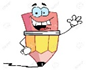 Entonces:   Identificamos cuando: traemos a la memoria imágenes y experiencias, definiciones o conceptos previamente aprendidos que se relacionan con la situación presentada ¿Qué son los hábitos saludables?hábitos saludables son aquellas conductas que tenemos asumidas como propias en nuestra vida cotidiana y que inciden positivamente en nuestro bienestar físico, mental y social. La Organización Mundial de la Salud (OMS) define la salud como “un estado de completo bienestar físico, mental y social”, lo que supone que este concepto va más allá de la existencia o no de una u otra enfermedad. En consecuencia, más que de una vida sana hay que hablar de un estilo de vida saludable del que forman parte la alimentación, el ejercicio físico, la prevención de la salud, el trabajo, la relación con el medio ambiente y la actividad social.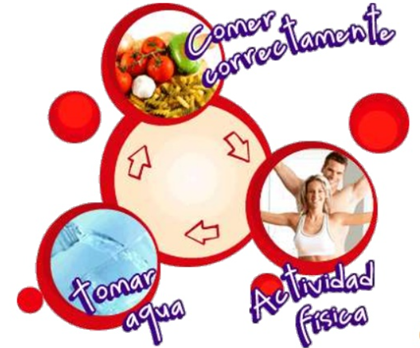 Desde esta perspectiva se puede determinar que los hábitos necesarios para llevar una vida saludable son los siguientes:Dieta equilibrada: una alimentación saludable se rige por incluir todos los alimentos contemplados en la pirámide nutricional 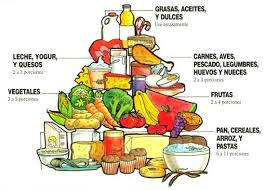 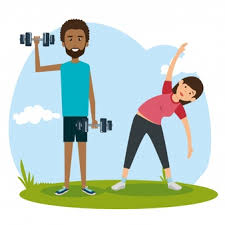 Ejercicio físico: las recomendaciones generales determinan unos 30 minutos diarios de actividad física, siendo suficiente caminar a paso rápido durante este tiempo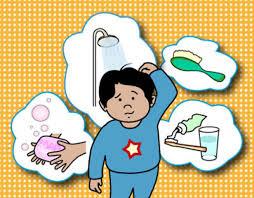 Higiene: una higiene adecuada evita muchos problemas de salud: desde infecciones a problemas dentales o dermatológicos. El concepto de higiene no sólo se refiere al aseo y limpieza del cuerpo, sino que afecta también al ámbito doméstico. 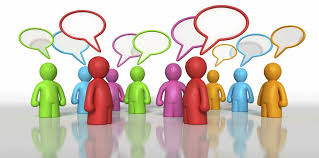 Actividad social: las relaciones sociales son un aspecto fundamental para la salud del ser humano y, en consecuencia, para un envejecimiento saludable. El aislamiento social puede llevar a un deterioro gradual e irreversible de las capacidades físicas y mentales Actividades y hábitos NO saludables Actividades no saludables tienen consecuencias negativas como una mala calidad de vida, crea insatisfacciones en diversos aspectos emocionales. Varios de los considerados malos hábitos traen daños irreparables y en otros casos son difíciles de eliminar. y conducen a caer en vicios o adicciones e inclusive la muerte.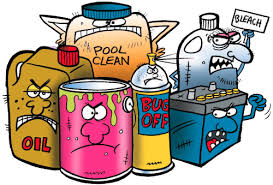 Productos tóxicos: son muchos los productos a los que la exposición del organismo, puntual o continuo, puede resultar en un serio riesgo para la salud. La contaminación ambiental de las ciudades está considerada como uno de los factores de riesgo más importantes para la salud. Sedentarismo                                                                    adicción a la televisión 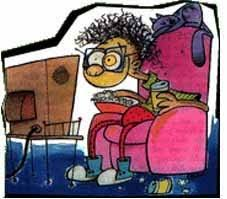 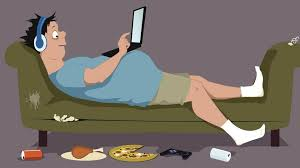              Adicción a            la televisión videojuegos 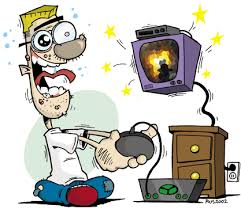 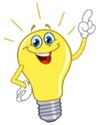 I.- Piensa y reflexiona en las actividades que realizas en tu diario vivir y luego, escribe listado de actividades explicando con tus palabras por que son saludables y no saludables, guíate por el ejemplo. Para poder escribir el ejemplo pensé en mis actividades saludables y no saludables ahora sabremos si realizamos actividades semejantes Ahora a trabajar 1.- ¿Por qué es importante realizar actividades saludables? Mencione dos razones ___________________________________________________________________________________________________________________________________________________________________________________________________Para reflexionar ¿Para qué me sirve identificar?______________________________________________________________________________________________________________________________________________Autoevaluación o reflexión personal sobre la actividad:1.- ¿Qué fue lo más difícil de este trabajo? ¿Por qué?_________________________________________________________________________________________________________________________________________________________________________________________________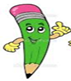 Nombre:Curso: 3°A   Fecha: semana N° 12¿QUÉ APRENDEREMOS?¿QUÉ APRENDEREMOS?¿QUÉ APRENDEREMOS?Objetivo (s):  OA 4 Identificar y practicar en forma autónoma conductas protectoras y de autocuidado en relación a: › rutinas de higiene › actividades de descanso, recreación y actividad física › hábitos de alimentación › resguardo del cuerpo y la intimidad › la entrega de información personal › situaciones de potencial abuso › consumo de drogasObjetivo (s):  OA 4 Identificar y practicar en forma autónoma conductas protectoras y de autocuidado en relación a: › rutinas de higiene › actividades de descanso, recreación y actividad física › hábitos de alimentación › resguardo del cuerpo y la intimidad › la entrega de información personal › situaciones de potencial abuso › consumo de drogasObjetivo (s):  OA 4 Identificar y practicar en forma autónoma conductas protectoras y de autocuidado en relación a: › rutinas de higiene › actividades de descanso, recreación y actividad física › hábitos de alimentación › resguardo del cuerpo y la intimidad › la entrega de información personal › situaciones de potencial abuso › consumo de drogasContenidos:  prácticas de autocuidado.Contenidos:  prácticas de autocuidado.Contenidos:  prácticas de autocuidado.Objetivo de la semana: Identificar actividades saludables de aquellas que no lo son completando tabla mediante guía de aprendizaje Objetivo de la semana: Identificar actividades saludables de aquellas que no lo son completando tabla mediante guía de aprendizaje Objetivo de la semana: Identificar actividades saludables de aquellas que no lo son completando tabla mediante guía de aprendizaje Habilidad: Identificar  Habilidad: Identificar  Habilidad: Identificar  Lista de actividades saludables Explica por qué es saludables con tus propias palabras Listado actividades no saludables Explica por qué no es saludable con tus propias palabras Actividad física Por qué sirve para mejorar la salud Comer comida chatarra como papas fritas, completos etc. Puede provocarme algún tipo de enfermedad y sobrepeso 